Základní škola JIH, Mariánské Lázně, Komenského 459, příspěvková organizace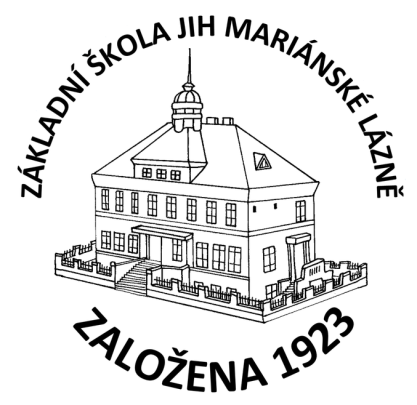                                                                                                   Mariánské Lázně, 1.8. 2017                                                    O b j e d n á v k a   Objednáváme u Vás zhotovení podlahy v učebně do celkové částky 66 000,- Kč.	                                              Mgr. František Kurka                                                                                                                    ředitel školySlepička s.r.o.Plzeňská 608/17353 01 Mariánské Lázně